301026 Bundesoberstufenrealgymnasium Krems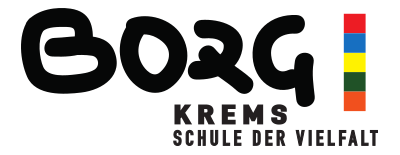 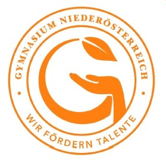 Heinemannstraße 12, 3500 KremsTel. 02732/82313 Fax 17www.borg-krems.ac.atdirektion@borg-krems.ac.atANMELDUNG FÜR FREIGEGENSTÄNDEund UNVERBINDLICHE ÜBUNGENim Schuljahr ……………………..Die Eröffnung und Durchführung der gewählten Fächer ist abhängig von den vorhandenen Werteinheiten und entsprechenden Anmeldungen.(bitte in Blockbuchstaben ausfüllen) Klasse:						Zweig:Vorname:					Nachname:Ich wähle: (Bitte Zutreffendes ankreuzen)Freigegenstand:Unverbindliche Übung:Datum:				Unterschrift:Ich bin mit der Anmeldung meiner Tochter/meines Sohnes zum Freigegenstand bzw. der Unverbindlichen Übung einverstanden.Name des Schülers/der Schülerin (bitte in Blockbuchstaben): ………………………………………………..Datum:			Unterschrift der/des Erziehungsberechtigten:QuerflöteSaxophonKlavierTrompeteVokalBassKlarinetteE-GitarreSchlagzeugGeigeGitarreFlügelhornAchtsamkeit BibliotheksprojektBig BandChemie-OlympiadeDrama - Darstellendes SpielBallspiele (Volleyball)Ballspiel (Basketball, Fußball)Vorwissenschaftliches ArbeitenKreatives SchreibenPolitik (er)lebenLaborunterricht (nur für die 7A!)Fotografie und VideoschnittPoetry SlamKino als KunstKreatives Schreiben